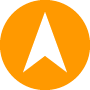 Universitätsstraße 2,Bamberg 96047info@leben.de
hloom@hloom.com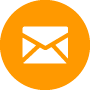 0977 99 88 77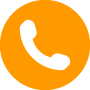 0977 99 88 78Hans BeckerLeiter GeschäftsentwicklungNam semper nisi tellus, sit ametconsequateratrutrum vel. Suspendissepotenti. Morbidapibus a leo vitae volutpat.ZieleDonecutest in lectusconsequatconsequat.Etiameget dui.Aliquameratvolutpat.Sed an lorem in nuncportatristique.Proin nec augue.Quisquealiquamtempor magna.Pellentesque habitant morbi tristique senectus et netus et malesuadafamesacturpisegestas.beruflicher WerdegangVERKAUFS- UND MARKETINGDIREKTOR	2011 – 2013TOLLE FIRMA	LEIPZIGCras tristique erat velimperdiethendrerit. Mauris porta fringillafacilisis. Etiamsed nunc libero. Duis volutpatnisisitametmaurisluctusaccumsan. Etiam non rhoncuselit.MARKETINGMANAGER	2009 – 2011GROßARTIGE FIRMA	BERLINVestibulumultricies ante lobortisloremfacilisis, sitamethendreriterostempor. Pellentesquevulputateporttitorneque, nec sem tristique et. Ausbildung2005	EBC HOCHSCHULECrastristiqueeratvelimperdiethendrerit	WESTHAUSEN2001	ARCADIS OBERSCHULEMaurisportafringillafacilisis.Etiamsednunclibero.	BAD HOMBURGBerufliche FähigkeitenPellentesquePellentesque porttitorCras non magna Vivamus amiMorbi nequeAliquameratvolutpatIntegerultricesPellentesque habitant Etiamatligula et tellusullamcorperUltricesnfermentum, lorem non cursus porttitor